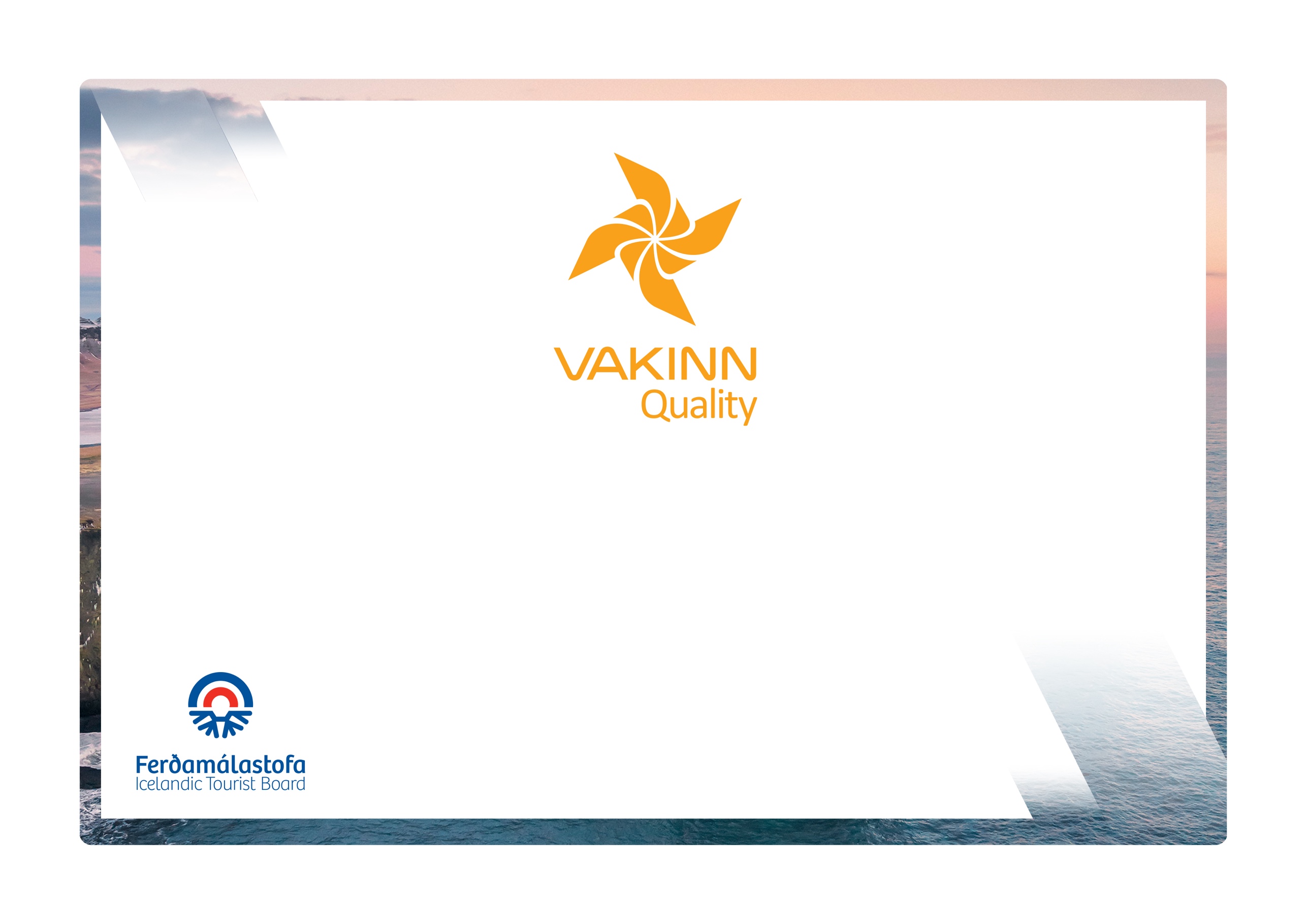  Eftirfarandi gæðaviðmið eru fyllt út af fulltrúa fyrirtækisins. Nauðsynlegt er að gefa greinagóðar upplýsingar um það hvernig hvert og eitt viðmið, sem á við starfsemi fyrirtækisins, er uppfyllt t.d. með tilvísun í gæðahandbók, öryggisáætlanir, myndir eða önnur innsend gögn. Í vettvangsheimsókn sannreynir úttektaraðili upplýsingarnar.*Óbyggðir eru staðir eða svæði þar sem tekur a.m.k. tvær klst. að fá björgun/aðstoð viðbragðsaðila landleiðina209-1ÖryggiÖryggiJáÁ ekki viðÁ ekki viðHvernig uppfyllt/skýringarHvernig uppfyllt/skýringar209-1.1Til er ferðaáætlun (skrifleg lýsing) fyrir hverja tegund ferða þar sem m.a. er fjallað  um leiðir sem fara skal, tímaáætlun og fyrirkomulag ferðar.Til er ferðaáætlun (skrifleg lýsing) fyrir hverja tegund ferða þar sem m.a. er fjallað  um leiðir sem fara skal, tímaáætlun og fyrirkomulag ferðar.209-1.2Til er gátlisti um öryggisbúnað í ferðum t.d.:Búnað til að veita fyrstu hjálp.Fjarskiptabúnað.Leiðsögutæki.Ljós/hjálma/mannbrodda.Aukafatnað.Flautur og ýlur.Línur. Annað eftir aðstæðum í hverri ferð.Til er gátlisti um öryggisbúnað í ferðum t.d.:Búnað til að veita fyrstu hjálp.Fjarskiptabúnað.Leiðsögutæki.Ljós/hjálma/mannbrodda.Aukafatnað.Flautur og ýlur.Línur. Annað eftir aðstæðum í hverri ferð.209-1.3Til er skrifleg áætlun um viðhald, þrif og endurnýjun öryggisbúnaðar. Í henni er m.a. fjallað um eftirfarandi:Reglulega skoðun og prófun búnaðar.Sótthreinsun og þrif á búnaði.Líftíma búnaðar m.t.t. aldurs og notkunar (sjá viðurkennd viðmið framleiðanda).Til er skrifleg áætlun um viðhald, þrif og endurnýjun öryggisbúnaðar. Í henni er m.a. fjallað um eftirfarandi:Reglulega skoðun og prófun búnaðar.Sótthreinsun og þrif á búnaði.Líftíma búnaðar m.t.t. aldurs og notkunar (sjá viðurkennd viðmið framleiðanda).209-1.4Allur búnaður er í mjög góðu ásigkomulagi m.a.:Belti, ólar og festingar heilar, þ.e. óslitnar/ótrosnaðar.Broddar nægilega beittir.Hjálmar ósprungnir/óbrotnir með festingum sem virka.Fatnaður hreinn og í góðu almennu ástandi.Allur búnaður er í mjög góðu ásigkomulagi m.a.:Belti, ólar og festingar heilar, þ.e. óslitnar/ótrosnaðar.Broddar nægilega beittir.Hjálmar ósprungnir/óbrotnir með festingum sem virka.Fatnaður hreinn og í góðu almennu ástandi.209-1.5Vel er gengið frá búnaði að notkun lokinni og hann geymdur við snyrtilegar og góðar aðstæður sem rýra ekki öryggis- og  notagildi hans.Vel er gengið frá búnaði að notkun lokinni og hann geymdur við snyrtilegar og góðar aðstæður sem rýra ekki öryggis- og  notagildi hans.209-1.6Í undirbúningi fyrir ferðir fara leiðsögumenn yfir gátlista þar sem fram koma atriði varðandi m. a.:Ferðaáætlun og leiðir sem fara skal.Veðurspá.Búnað.Upplýsingar um viðskiptavini. Að viðbragðsáætlanir séu ávallt með/aðgengilegar í ferðum.Í undirbúningi fyrir ferðir fara leiðsögumenn yfir gátlista þar sem fram koma atriði varðandi m. a.:Ferðaáætlun og leiðir sem fara skal.Veðurspá.Búnað.Upplýsingar um viðskiptavini. Að viðbragðsáætlanir séu ávallt með/aðgengilegar í ferðum.209-1.7Til er gátlisti fyrir leiðsögumenn um þau öryggisatriði sem farið er yfir með viðskiptavinum fyrir ferð og á meðan á ferð stendur m.a. varðandi:Staðhætti og veðurskilyrði.Tímaáætlun.Öryggisráðstafanir þar sem gæta þarf sérstakrar varúðar vegna aðstæðna.Viðeigandi skjólfatnað og búnað.Næringu, drykkjarföng og aðgengi að vatni í ferð.112 neyðarnúmer á Íslandi.Til er gátlisti fyrir leiðsögumenn um þau öryggisatriði sem farið er yfir með viðskiptavinum fyrir ferð og á meðan á ferð stendur m.a. varðandi:Staðhætti og veðurskilyrði.Tímaáætlun.Öryggisráðstafanir þar sem gæta þarf sérstakrar varúðar vegna aðstæðna.Viðeigandi skjólfatnað og búnað.Næringu, drykkjarföng og aðgengi að vatni í ferð.112 neyðarnúmer á Íslandi.209-1.8Til eru skrifleg viðmið um fjölda viðskiptavina á hvern leiðsögumann eftir aðstæðum í hverri ferð.Til eru skrifleg viðmið um fjölda viðskiptavina á hvern leiðsögumann eftir aðstæðum í hverri ferð.209-1.9Fyrirtækið hefur sett sér skriflegar viðmiðunarreglur um hvenær beri að aflýsa ferð vegna veðurs. Skýrt er hver tekur ákvörðun um aflýsingu ferða.Fyrirtækið hefur sett sér skriflegar viðmiðunarreglur um hvenær beri að aflýsa ferð vegna veðurs. Skýrt er hver tekur ákvörðun um aflýsingu ferða.209-2Umhverfi Umhverfi JáÁ ekki viðÁ ekki viðHvernig uppfyllt/skýringarHvernig uppfyllt/skýringar209-2.1Ávallt eru notaðir merktir vegir eða viðurkenndir ökuslóðar. Um akstur utan vega að vetrarlagi og á jöklum skal fara eftir 4. gr reglugerðar nr. 528/2005 um takmarkanir á umferð í náttúru Íslands.Ávallt eru notaðir merktir vegir eða viðurkenndir ökuslóðar. Um akstur utan vega að vetrarlagi og á jöklum skal fara eftir 4. gr reglugerðar nr. 528/2005 um takmarkanir á umferð í náttúru Íslands.209-2.2Lýsingu og merkingu gönguleiða er haldið í lágmarki í og við hella.Lýsingu og merkingu gönguleiða er haldið í lágmarki í og við hella.209.2.3Aflað er vísindalegra upplýsinga og tilskilinna leyfa áður en nokkrar breytingar eru gerðar á hellismunnum þar sem breytingar á loftstreymi geta m.a. valdið uppþornun tegunda.Aflað er vísindalegra upplýsinga og tilskilinna leyfa áður en nokkrar breytingar eru gerðar á hellismunnum þar sem breytingar á loftstreymi geta m.a. valdið uppþornun tegunda.209-2.4	Hellar eru ekki notaðir sem salernisaðstaða. Viðskiptavinir eru fræddir um salernisúrræði þar sem hefðbundin aðstaða er ekki fyrir hendi.  Hellar eru ekki notaðir sem salernisaðstaða. Viðskiptavinir eru fræddir um salernisúrræði þar sem hefðbundin aðstaða er ekki fyrir hendi.  209-2.5Allur búnaður og úrgangur er fjarlægður og þess gætt að engin varanleg ummerki í náttúrunni sjáist í tengslum við ferðir / starfsemi fyrirtækisins.Allur búnaður og úrgangur er fjarlægður og þess gætt að engin varanleg ummerki í náttúrunni sjáist í tengslum við ferðir / starfsemi fyrirtækisins.209-2.6Fyrirtækið notar galvaniseraða klettabolta eða bolta úr ryðfríu stáli og fjarlægir allan fastabúnað (stuðnings- og klifurbúnað) ef/þegar hlé er gert á starfsemi eða henni hætt á viðkomandi stað.Fyrirtækið notar galvaniseraða klettabolta eða bolta úr ryðfríu stáli og fjarlægir allan fastabúnað (stuðnings- og klifurbúnað) ef/þegar hlé er gert á starfsemi eða henni hætt á viðkomandi stað.209-2.7Í upphafi ferðar minnir leiðsögumaður viðskiptavini á ábyrga ferðahegðun.Í upphafi ferðar minnir leiðsögumaður viðskiptavini á ábyrga ferðahegðun.209-3Menntun og þjálfunJáJáJáÁ ekki viðÁ ekki viðHvernig uppfyllt/skýringar209-3.1Leiðsögumenn hafa sérhæfða menntun sem nýtist í starfi, t.d. viðurkennt leiðsögunám (gönguleiðsögn) og/eða reynslu á því sviði sem viðkomandi ferð snýst um.209-3.2Leiðsögumenn fá þjálfun í notkun tækjabúnaðar m.a. til að geta gefið upp staðsetningu og veitt upplýsingar um aðgengi að því svæði sem farið er um ef kalla þarf eftir aðstoð. Í þjálfuninni skal m.a. fara yfir eftirfarandi: Notkun GPS staðsetningartækis.  Notkun viðeigandi fjarskiptamáta fyrir mismunandi svæði, t.d. farsími, talstöð og Tetra.Notkun áttavita og korts (a.m.k. fyrir lengri ferðir um óbyggðir).209-3.3Leiðsögumenn hafa lokið námskeiðinu Fyrsta hjálp 1 (20 klst.) hjá Slysavarnafélaginu Landsbjörg eða sambærilegu skyndihjálparnámskeiði frá viðurkenndum aðila og sækja upprifjunarnámskeið (4 klst.) á tveggja ára fresti. 209-3.4A.m.k. einn leiðsögumaður í hverri ferð um óbyggðir*hefur lokið námskeiðinu Vettvangshjálp í óbyggðum (WFR) hjá Slysavarnafélaginu Landsbjörg eða sambærilegu námskeiði hjá öðrum aðila.209-3.5A.m.k. einn leiðsögumaður í hverri ferð um óbyggðir* hefur lokið námskeiðunum Ferðamennska og Rötun hjá Slysavarnafélaginu Landsbjörg eða sambærilegum námskeiðum hjá öðrum aðila.Á ekki við í hellum þar sem stutt er í mannað þjónustuhús.